Mengen erfassen im Zahlenraum 5Wie viele kannst du zählen? 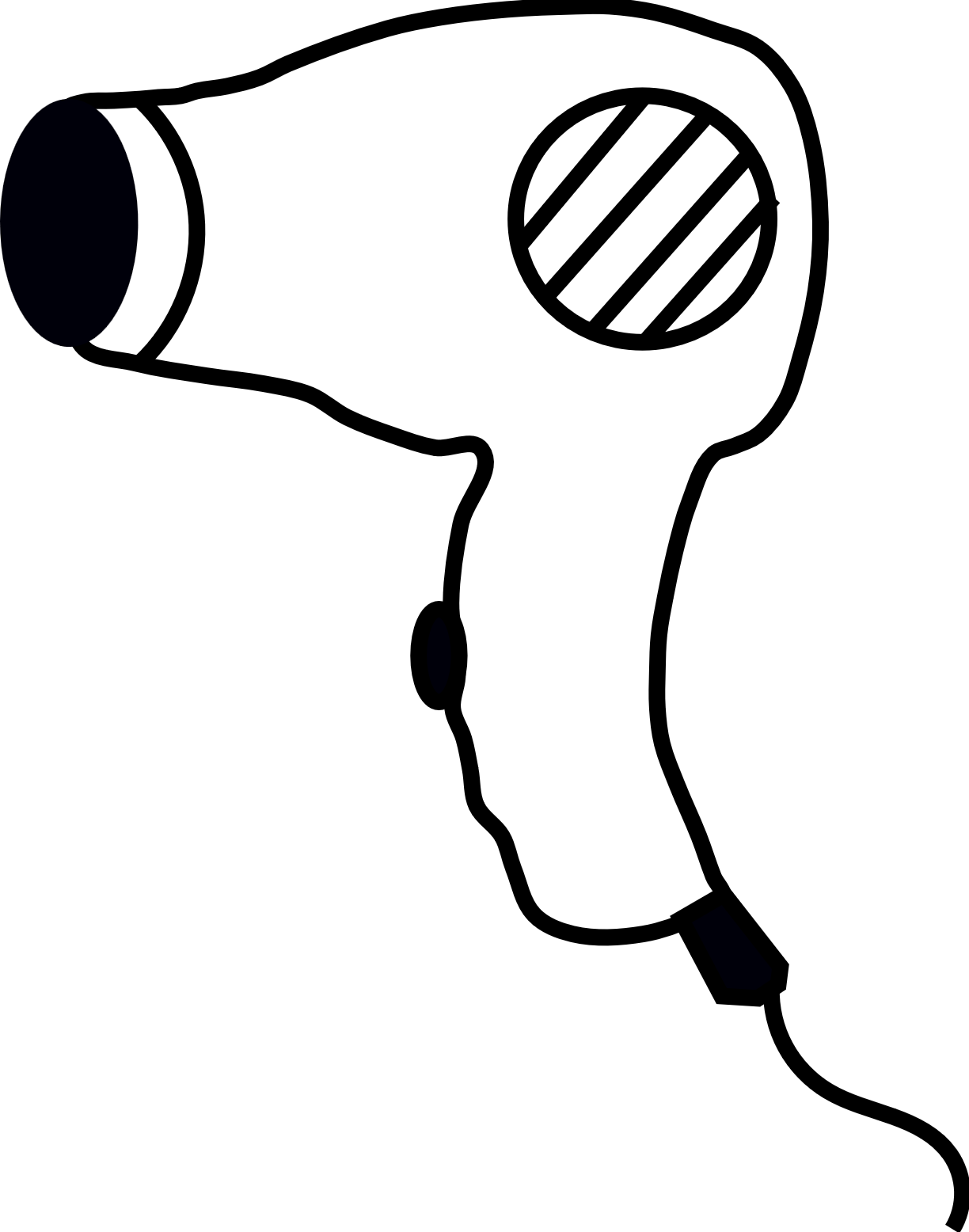 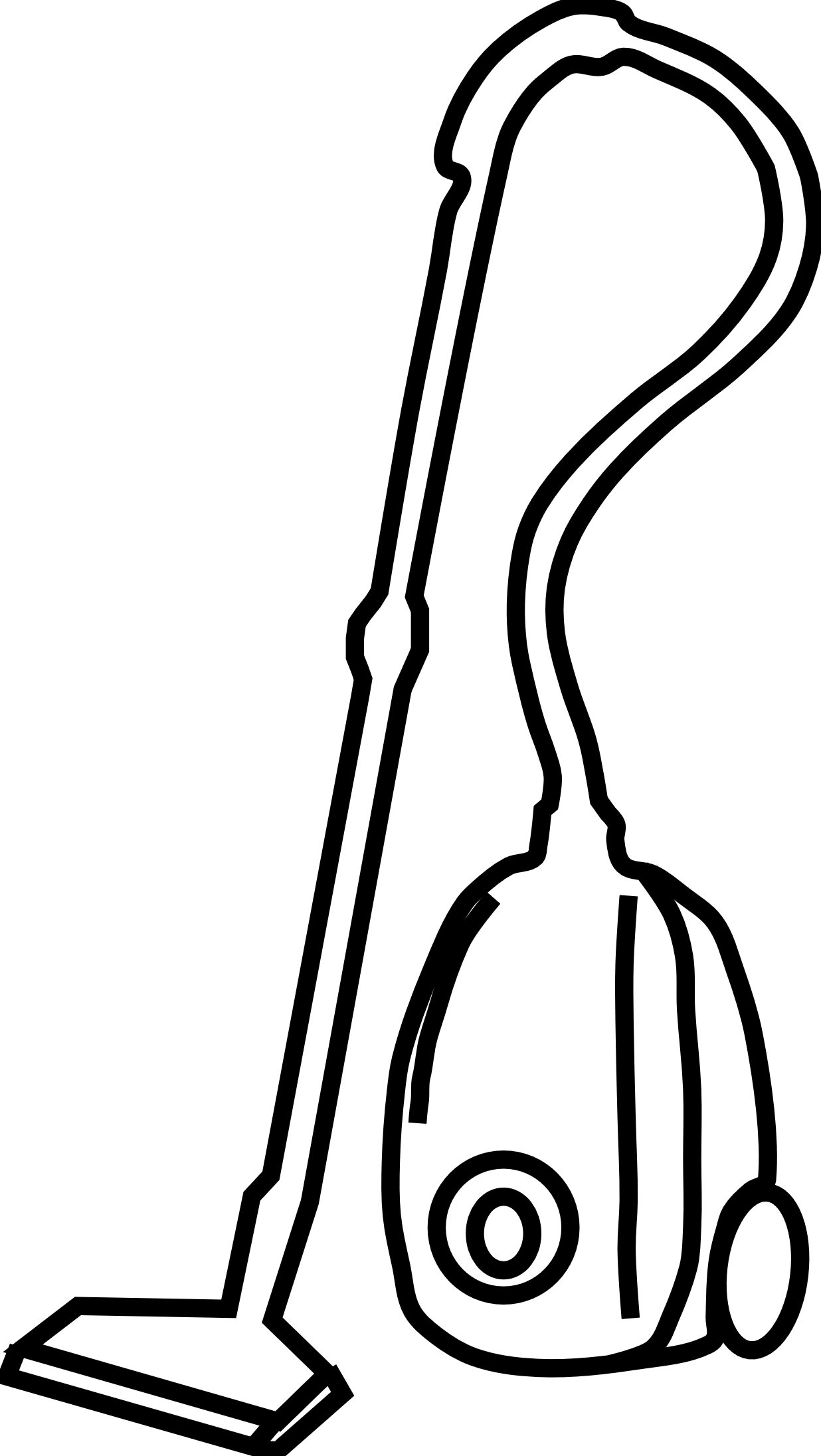 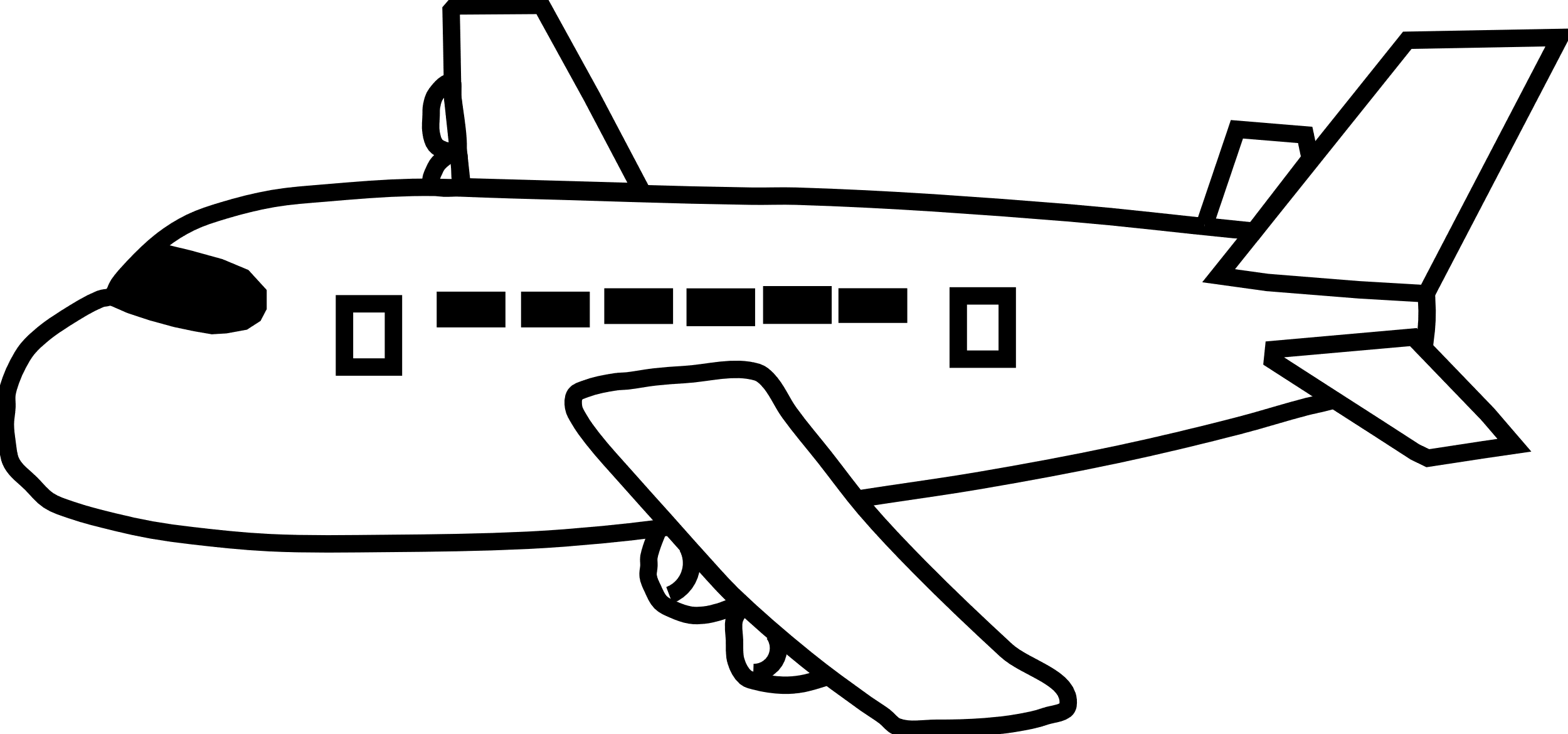 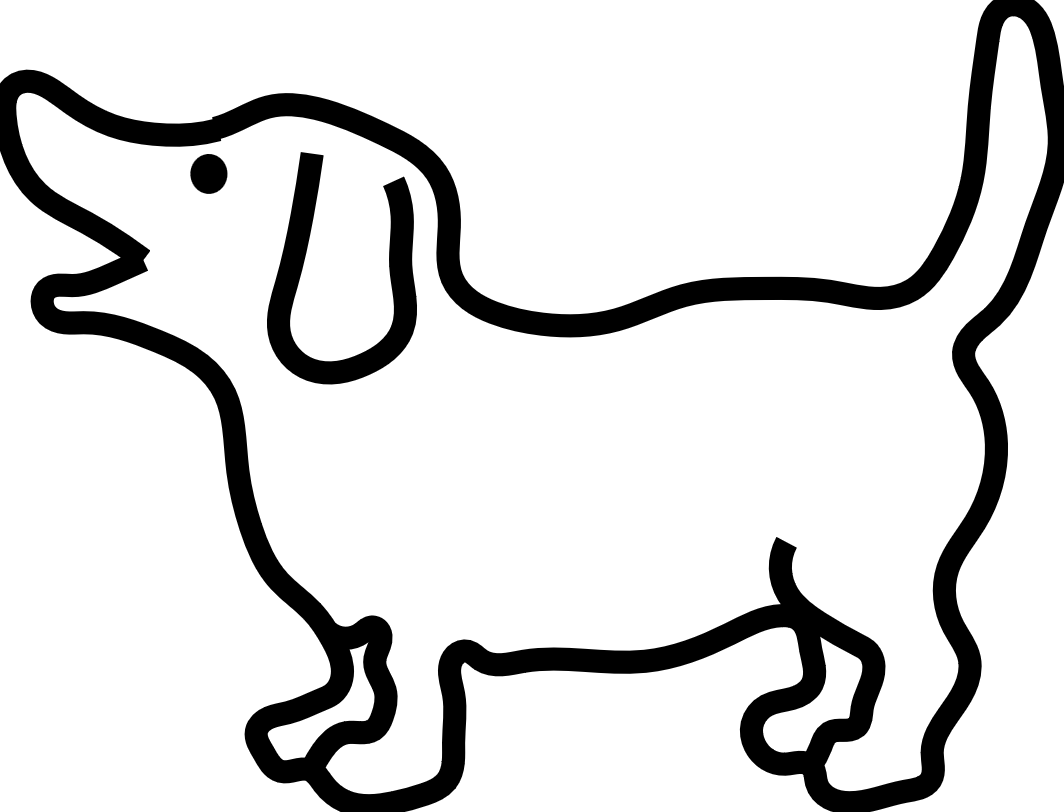 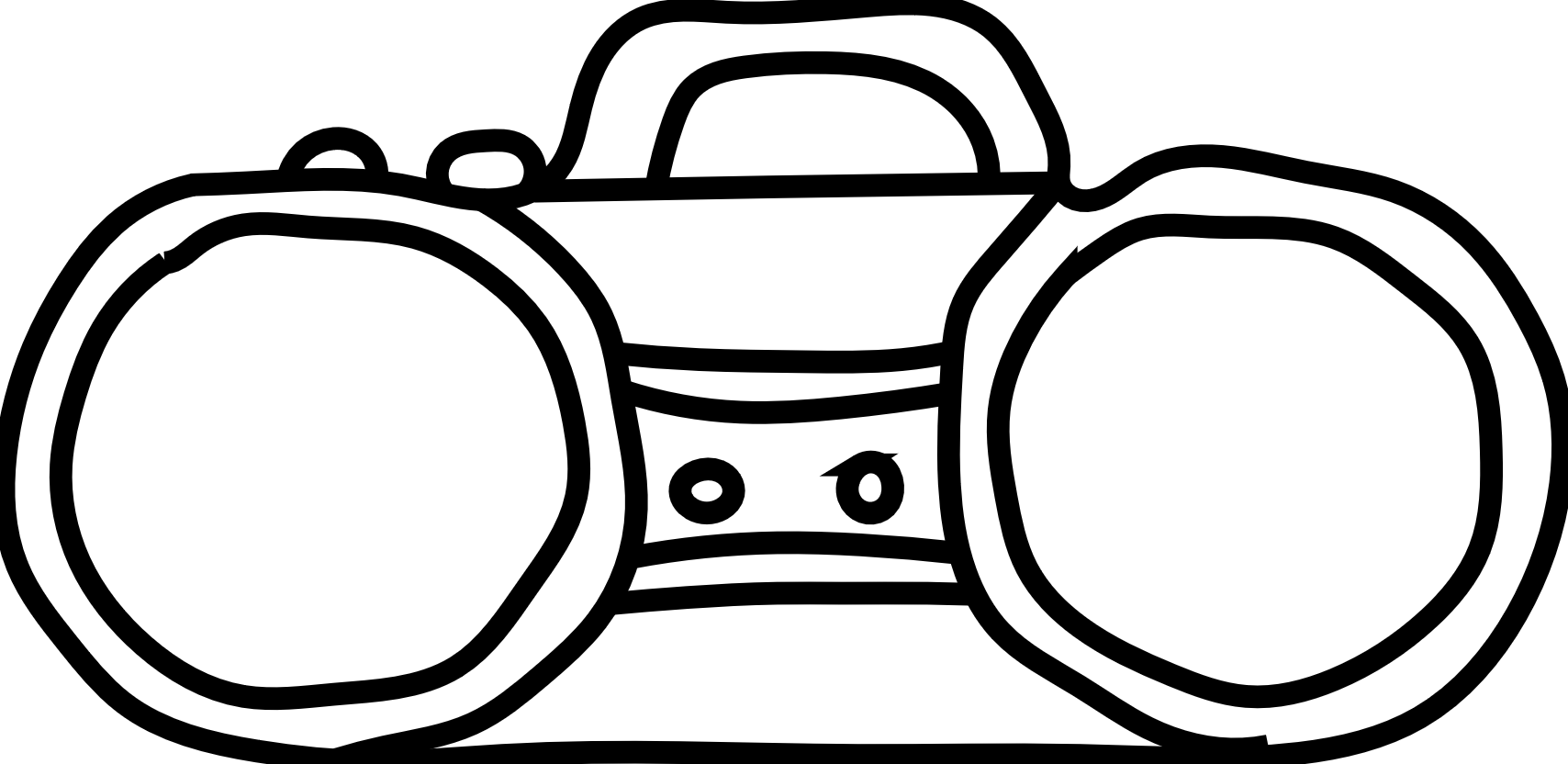 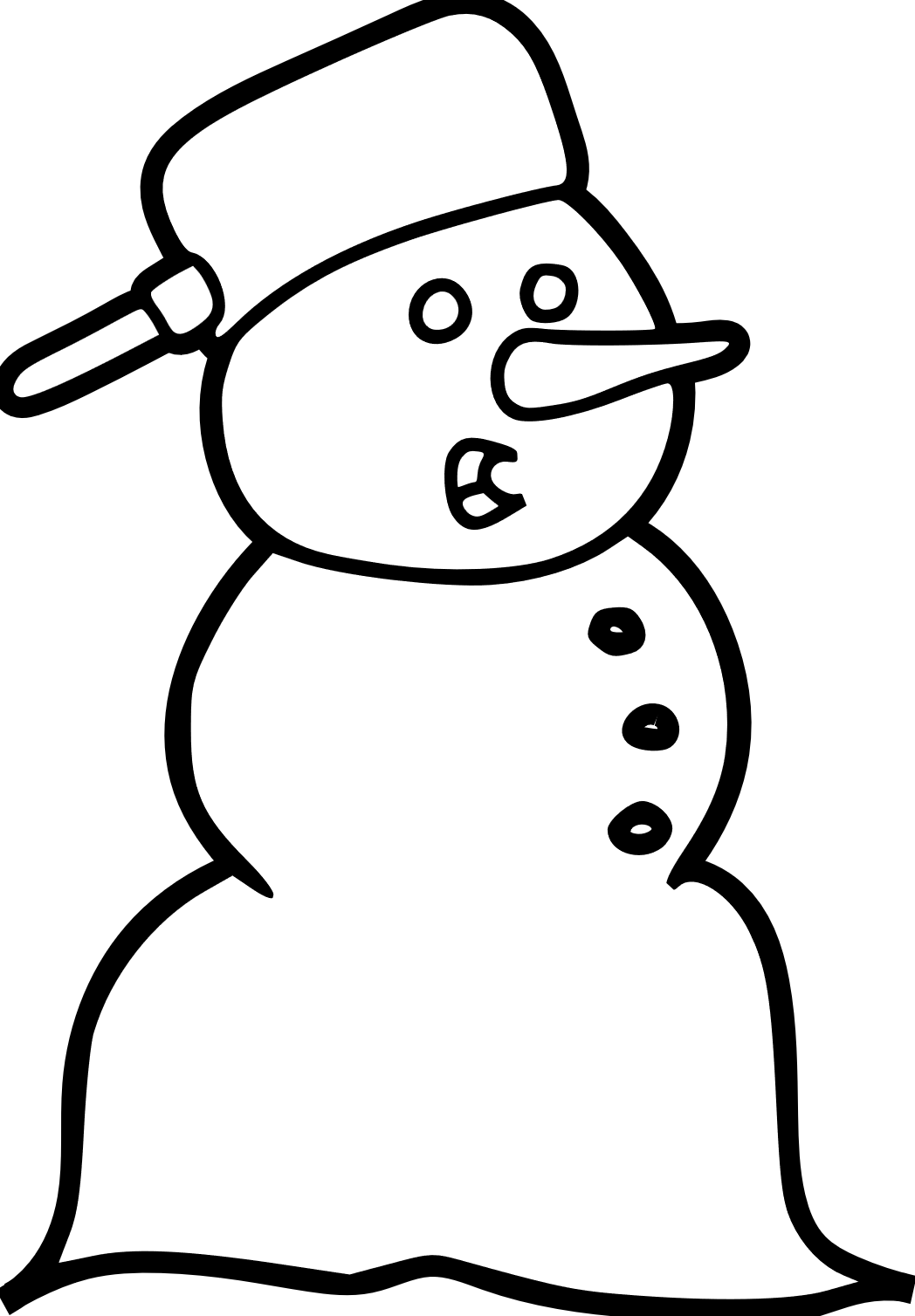 Kreise ein!               Jeweils 3                                          Jeweils 2                                             Jeweils 3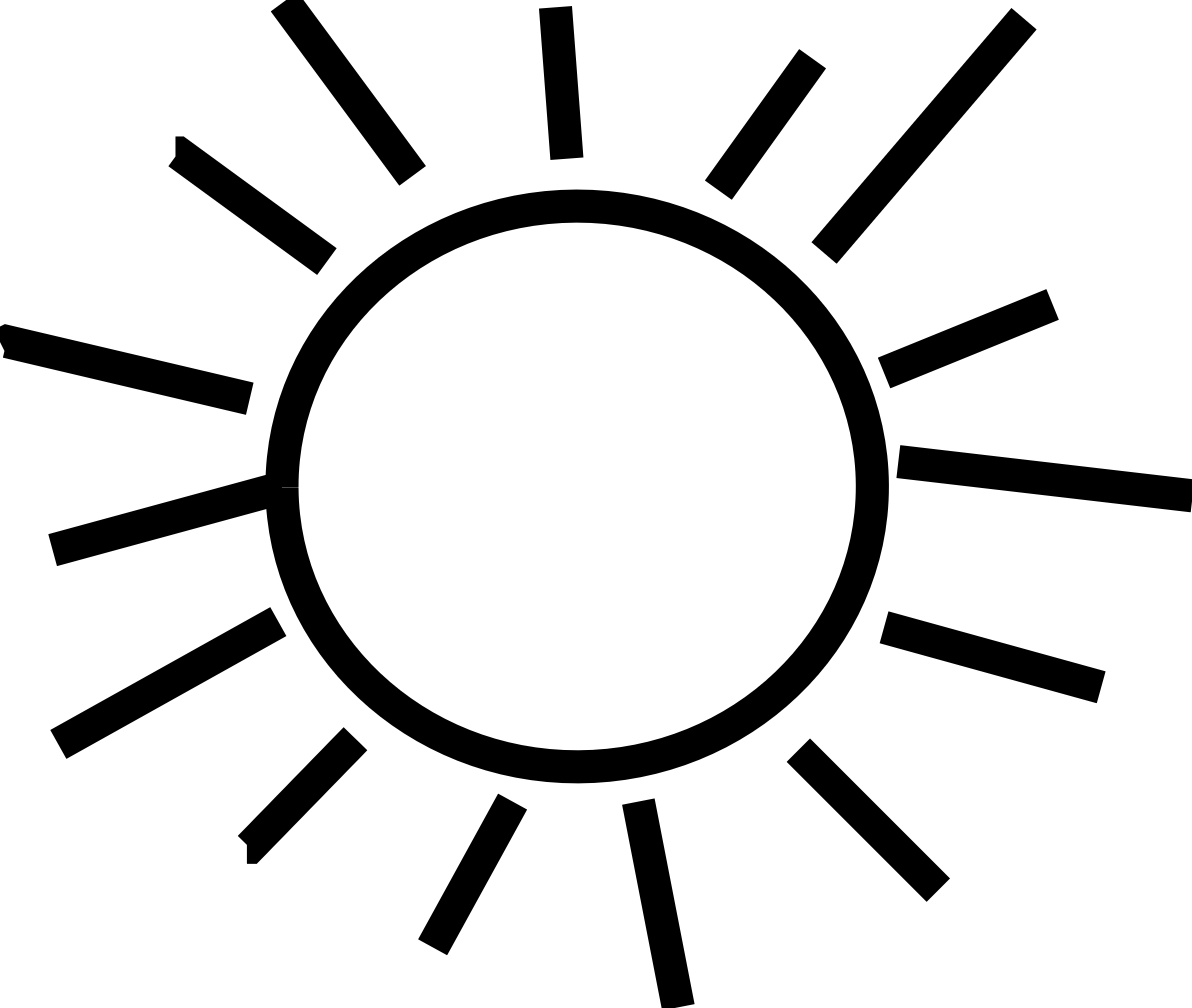 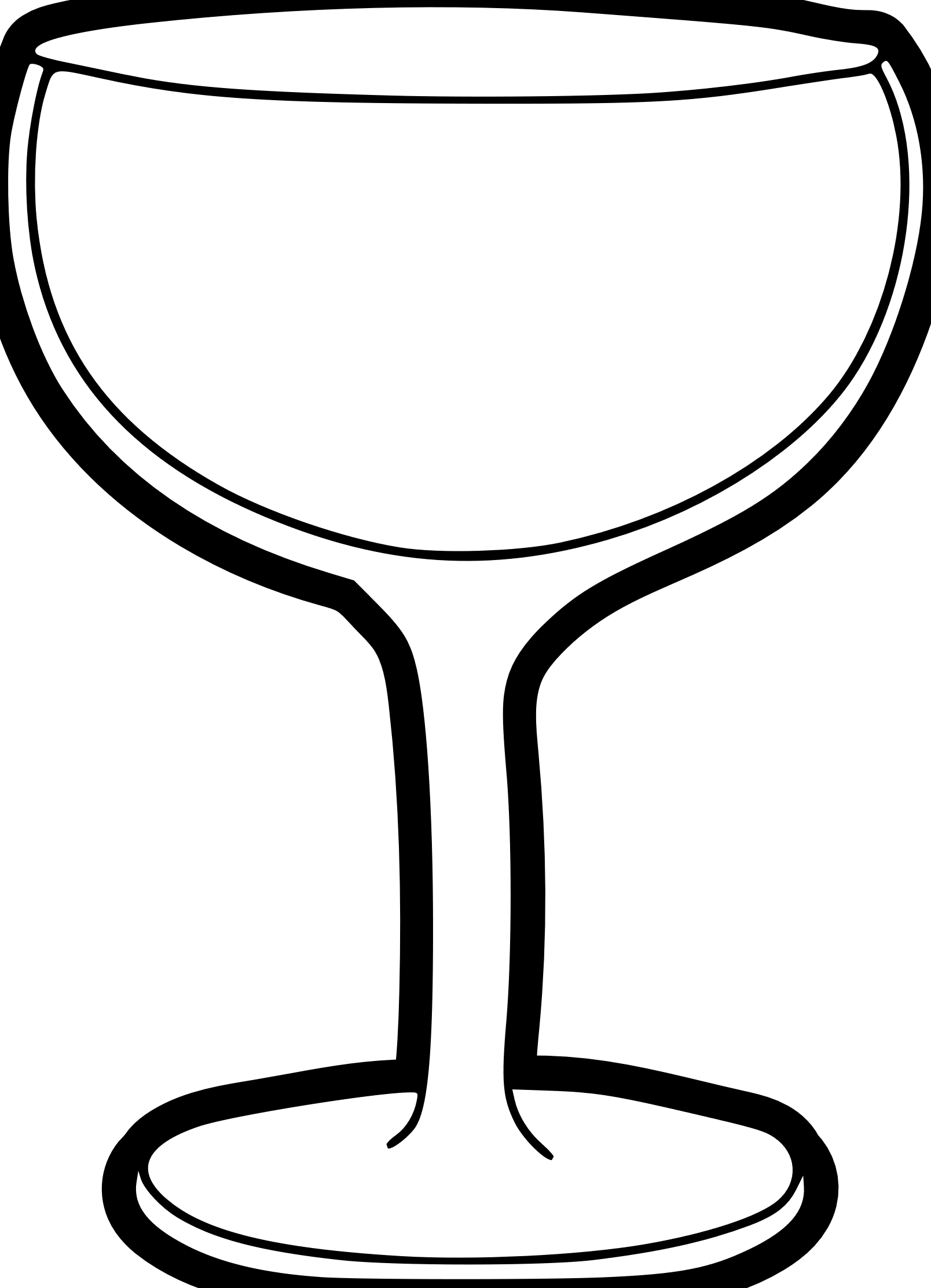 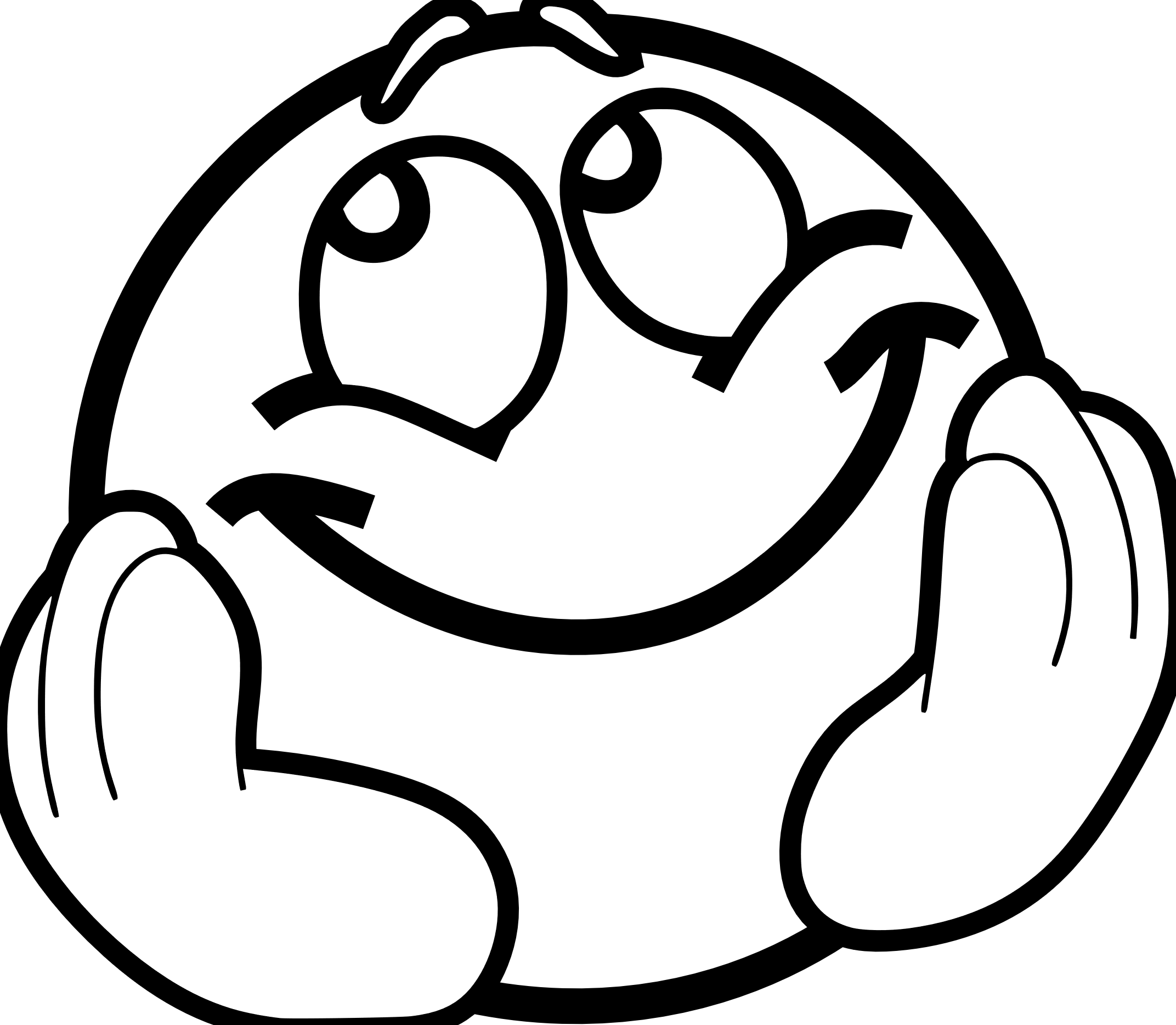                Jeweils 3                                          Jeweils 4                                             Jeweils 2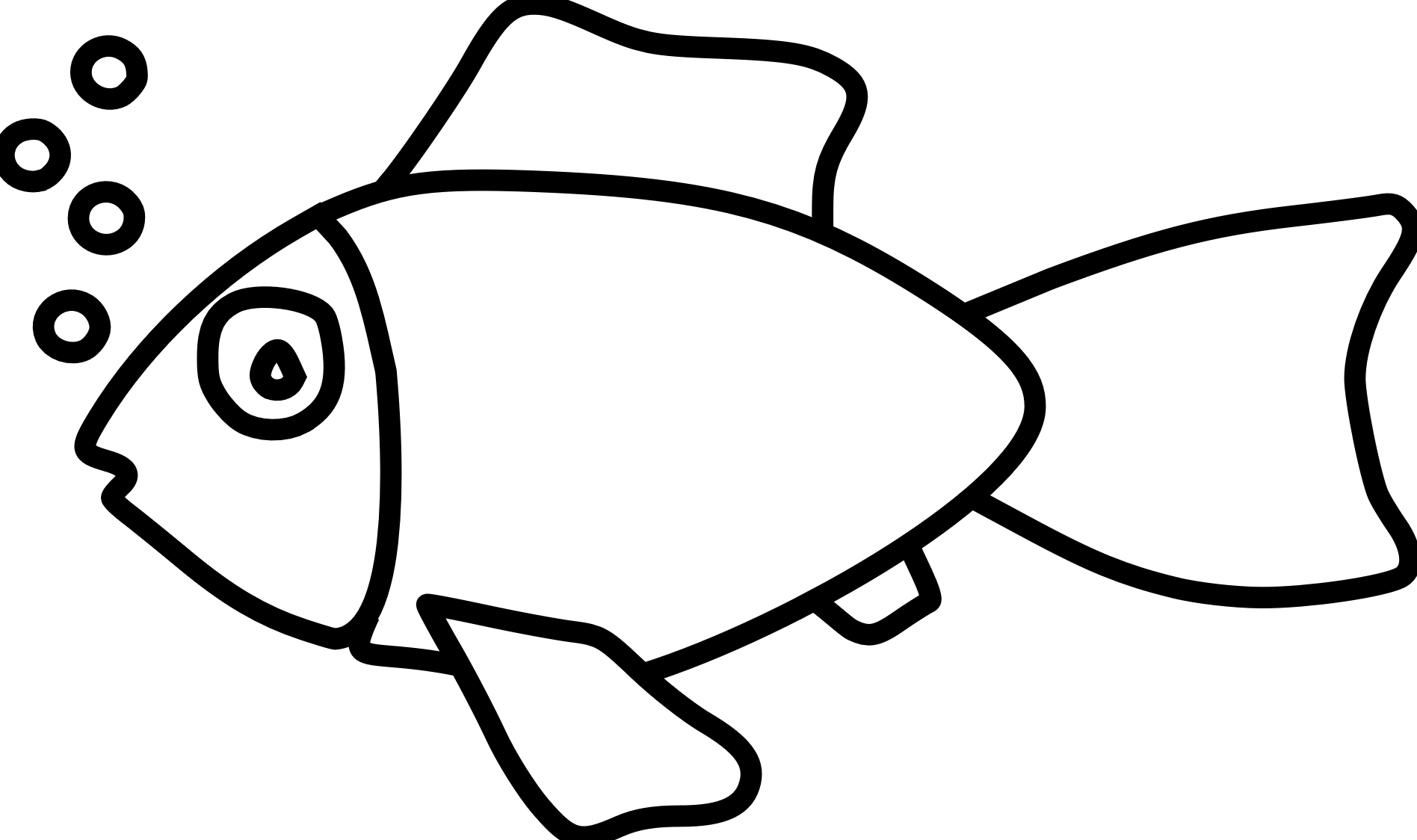 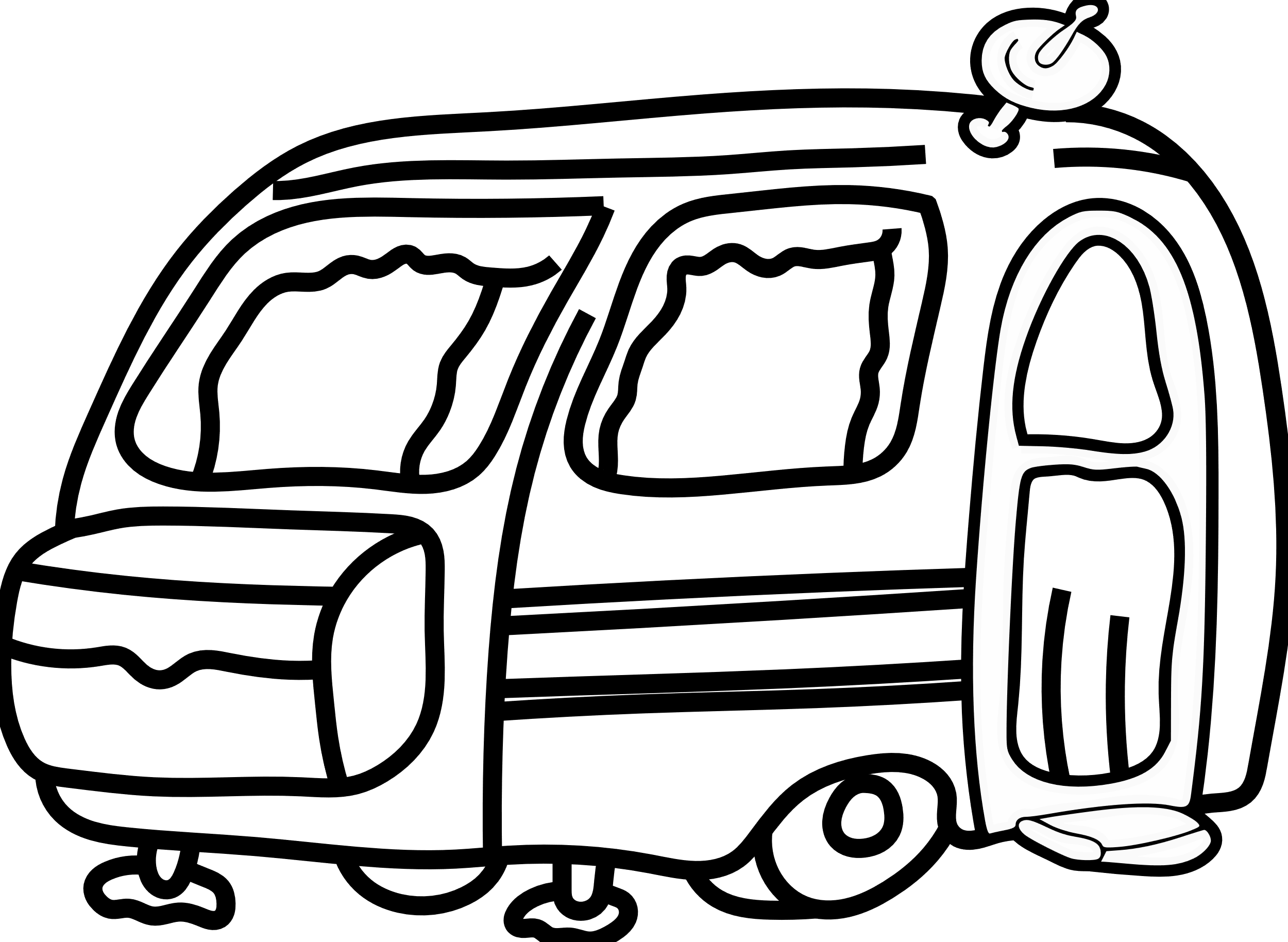 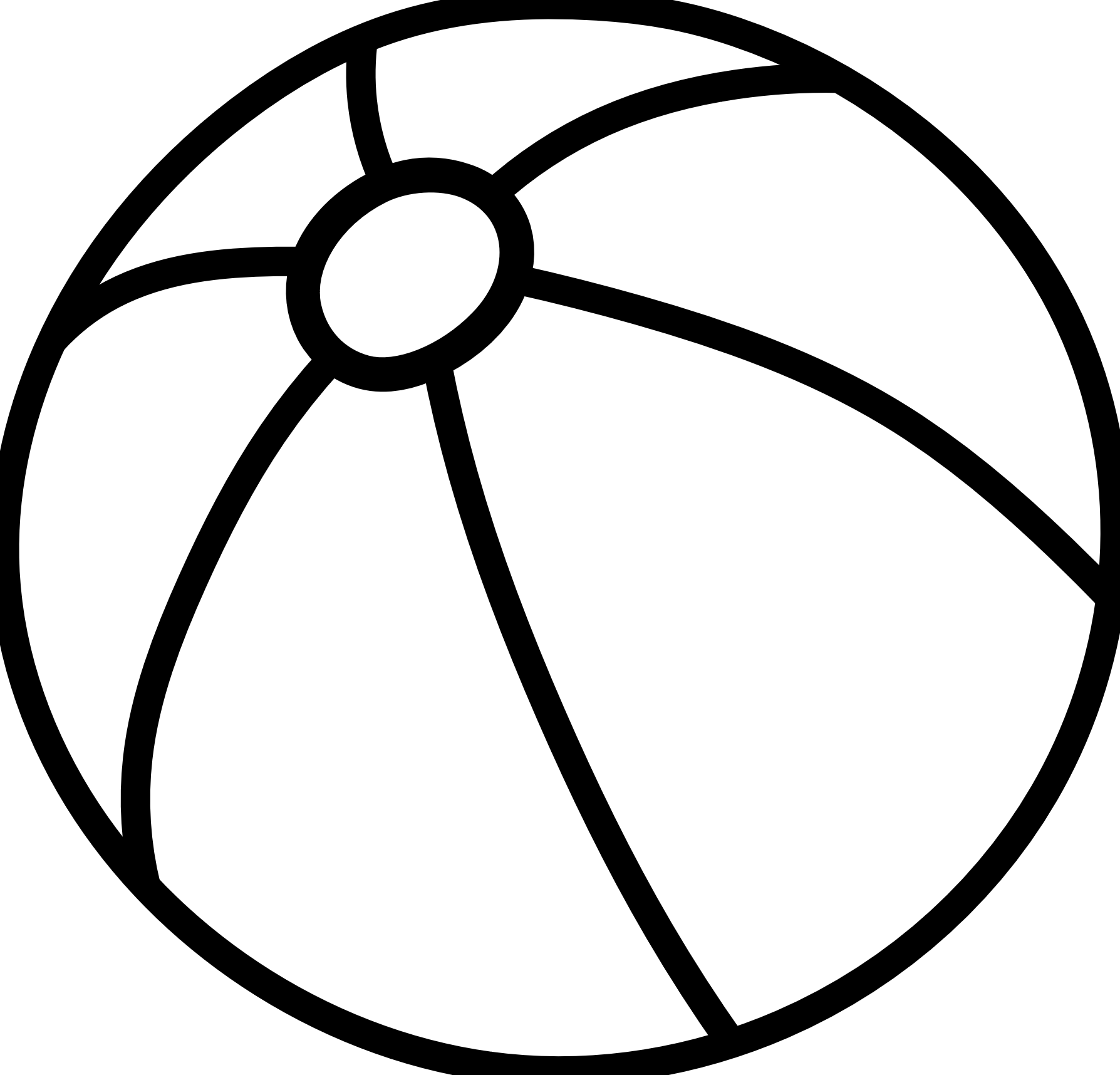 